西安分所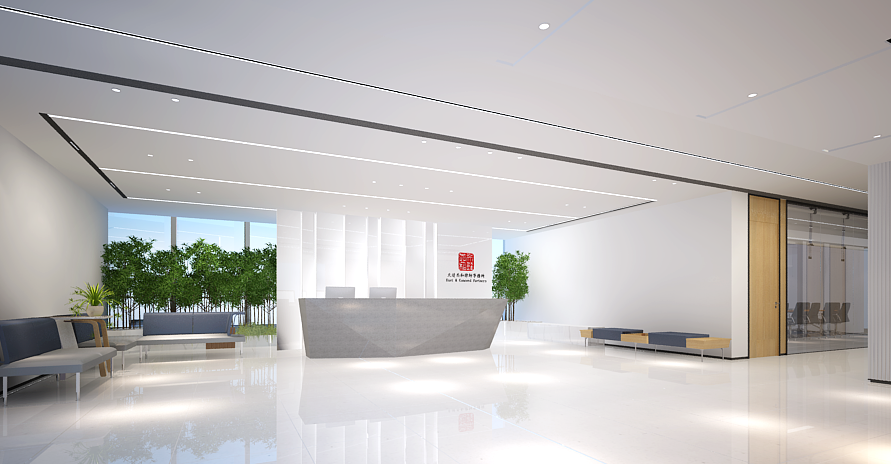 地址: 陕西省西安市高新区丈八二路11号永威时代中心27层  710065邮箱: xian@east-concord.com电话: +86 29 8572 7895